PHYSICS FORM THREE PP2 MARKING SCHEME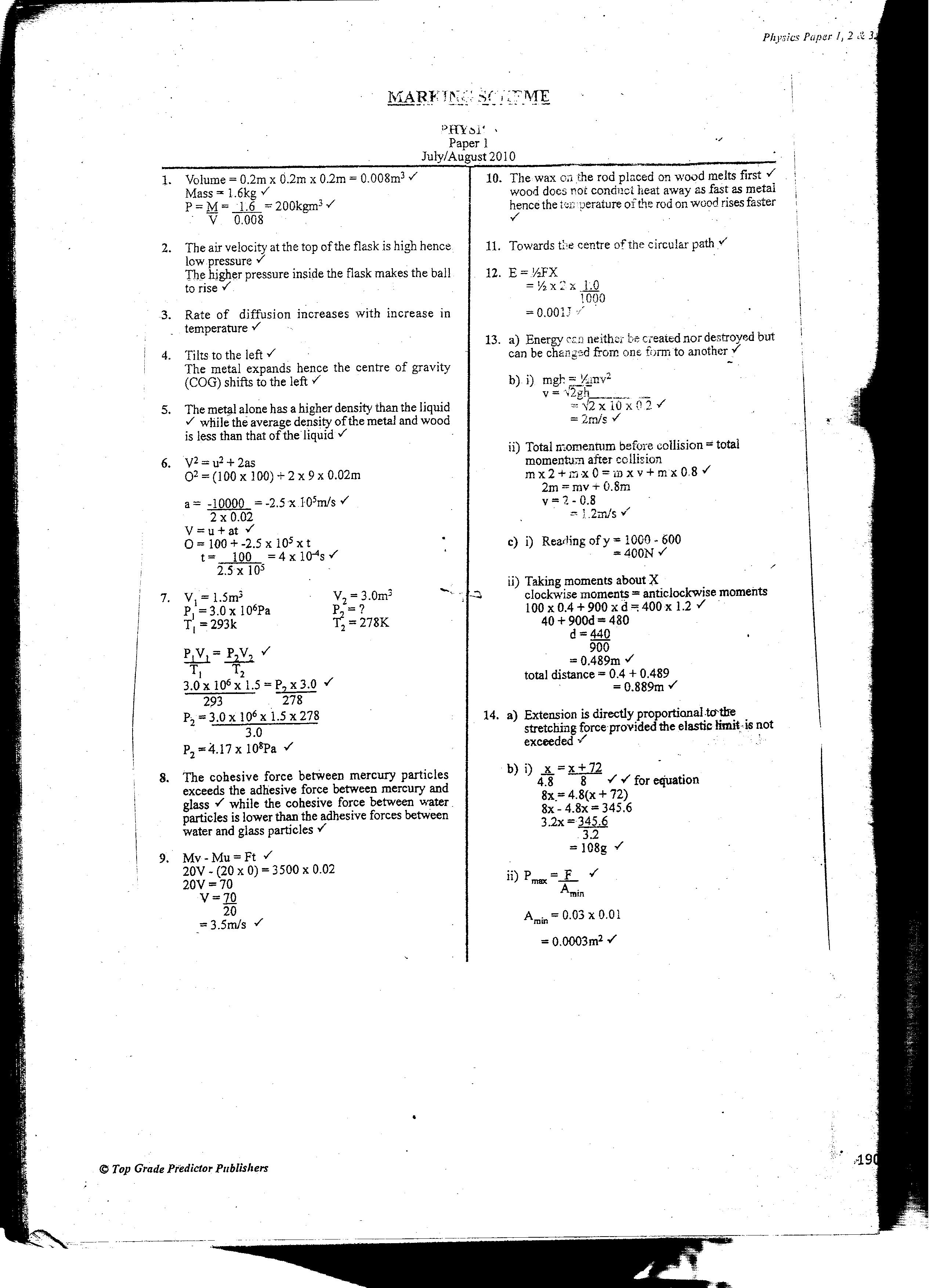 a) Velocity is the rate of change of motion in a specificed direction b) i) a = slope of graph =  30m s-1    (1mk)    30 x60s= 0.016m s-2   (1mk)between C and D a= -30m s-1    (1mk)       10 x60s= 0.05m s-2   (1mk)ii) Distance = area under graph  =30ms-1 x ( 100 + 60) x 60s	              2= 144 000m.iii) Vav = total distance                   total time=   144 000m    (1mk)     100 x 60s = 24ms-1               (1mk)c) S   =  ½ gt2 	(1mk)		1.8m = ½  x 10m s-1 x t2		t2 = 0.36s2		t = 0.6s			(1mk)		s = vt 			(1mk)= 	15m s-1 x 0.6s =9m	(1mk)a) Momentum before collision = momentum after collision (1mk)	M1U1  +M2 (-U2) = (M1 + M2) V  	(2000 x 5)2 +5000 x (-7) = 7000V (1mk)	V =      -25000	          		7000	=  -3.571 ms-1 √1  (1mk)b) 	Ft = M(V-U)	f   = 	m(V –U)    (1mk)    		      t	F = 5000 ( -3.571 – (-7)  (1mk)		               0.1	F = 171,450 N 	   (1mk)c) initial K.E  =  ½ M1U12  + ½  M2 (-U2)2=	½  x 2000 X 52  + ½  x 5000 x (-7)2=	25,000 + 122, 500=	147,500J (1mk)final K.E + ½ (M1  +M2) V2= 	½ (2000 + 5000) (-3.571)2 = 	44,632 J (1mk)Change in K.E = K.E lost – final K.E – Initial K.E =	 (44,632- 147,500) J=	 - 102,868J (1mk)d) The change /lost K.E is converted into heat, sound, light and spent in deformation (1mk)a) Particles  of the transmitting medium vibrate in the direction of the wave for a longitudinal wave, but at right angles for a transverse wave. b i) –wavelength  = 4cm		(1mk)       -Amplitude = 2cm  		(1mk)ii) O to A = 9cm containing 2 ¼ waves Time =  0.045	(1mk)                2 ¼ f  =  =    1       0.04s / 2 ¼ f = 56.25Hz.	 (1mk)v = f^  		 (1mk)= 56.25 x 0.04 =2.25ms-1   	(1mk)c) i)  s = 2d                t = 2 x 400       2.5 = 320m s-1  ii) 2(x - 400)  =  (2.5 +2)s (1mk)x  =  1120m (1mk)a)  image – real and inverted f = 2.4  ±  0.1cm.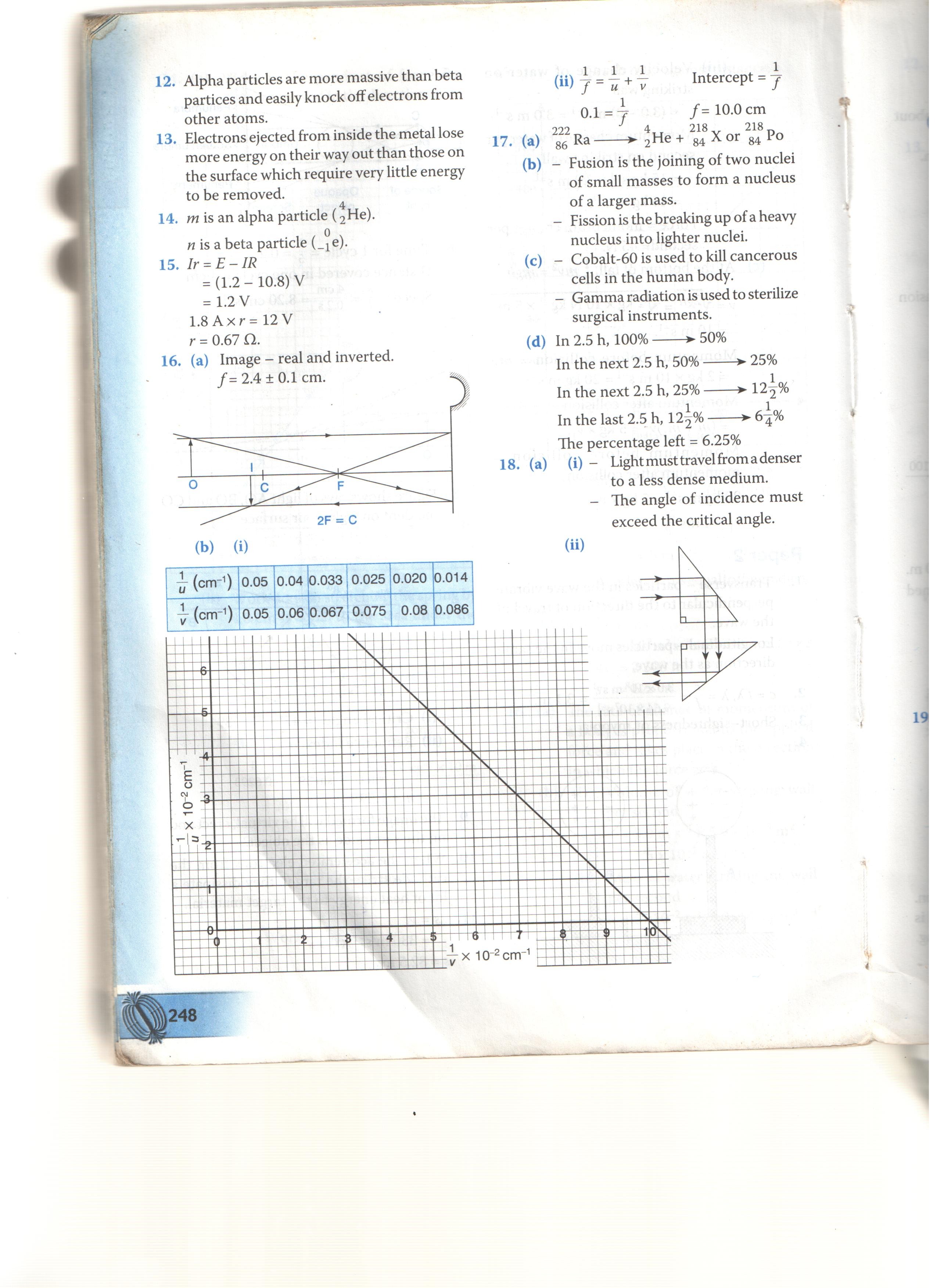 2rays  with arrows (2mks) inverted image (1mk)bi) 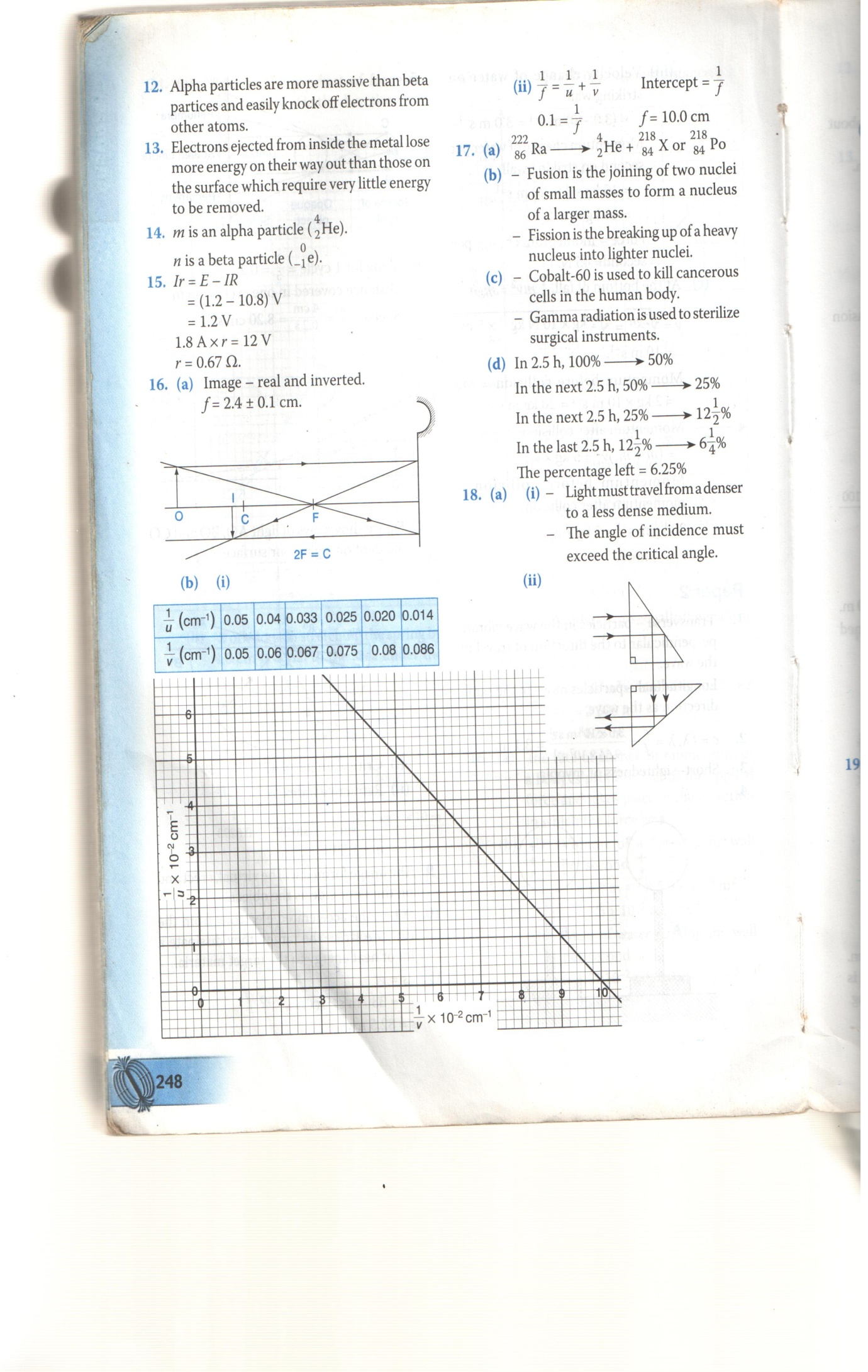 A – 1mkS – 1mkP – 2mkL- 1mkii)    =    +     intercept  =    (1mk) 0.1 =    (1mk)f = 10cm (1mk)i) 0.04M (1mk) correct reading (1mk) correct unitsii) 2cm (1mk)iii) F =   (1mk)      (1mk)= 100HZ		(1mk)  (cm-1)0.050.040.0330.0250.0200.014  (cm-1)0.050.060.0670.0750.080.086